UNIVERSITAS YUDHARTA PASURUAN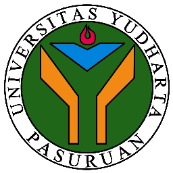 FAKULTAS PSIKOLOGI		REKAP NILAISEMESTER GENAP - TAHUN AKADEMIK 2022/2023PROGRAM STUDI PSIKOLOGI (C)Nama Dosen:  ARIS SETIAWAN, S.Psi., M.PsiSKS: 4Matakuliah: Pelatihan & Pengembangan PsikologiSemester: 6 - CNo.NamaNIMNilai AkhirKehadiran1.SARI ANDINI EKA PUTRI202069110017A-132.AKHMAD MUJADDID ALFITSANI202069110019A-133.RINA MUNAWAROH202069110027A-134.DWI RAHMAWATY MAULANI202069110028A-135.WAHYU KHOIRIYAH202069110029A-136.LUKMAN SETYO PRIAMBODO202069110031A-137.HANIS SHOLICHAH 202069110033A-138.SILVITA NUR AINI ROSMAWARDANI202069110035A-139.BIMBIM EKA FACHRUDIN 202069110048A-1310.JAHROTUL ASOFIA NINGRUM202069110052A-1311.SURYA RAYA MANNA SALWA202069110060A-1312.MOH.HANDIKA202069110067A-1313.FARID MISBAH 202069110071B614.BUSYROL ABIDIN AMIRULLOH202069110072A-1315.IRANDHA MEIVEARA FAHRINA HAMMI 202069110088A-1316.NADHIR SAKINATUL AZMI202069110089A-13Jumlah MahasiswaJumlah MahasiswaJumlah MahasiswaParaf dosen pengampuParaf dosen pengampuParaf dosen pengampuPasuruan, ____________________Dosen Pengampu,(……………………………………………..)